TITLE OF THE PAPER IN ARIAL FONT 16Author names1Alignment2Numbered3ABSTRACTThe abstract must be justified – Simple spacing. Cras at ipsum eros. Cras diam ante, imperdiet non consectetur nec, aliquet eu felis. Donec ut suscipit orci, eget tempus dui. Pellentesque pulvinar dolor quis urna efficitur ornare. Etiam laoreet lacus nec rutrum congue. Morbi fringilla, diam nec semper blandit, risus nunc congue arcu, tincidunt tincidunt mauris turpis ut tortor. Etiam euismod lacus id risus suscipit porttitor. Morbi tempor rhoncus odio a fringilla. Sed lectus tellus, pulvinar sed neque at, dignissim posuere neque. Praesent vel ex purus. Etiam feugiat iaculis felis. Aenean sodales non metus et facilisis. Praesent gravida, quam a pretium hendrerit, risus nunc porta orci, sit amet facilisis risus dui facilisis dui. Donec id pellentesque mauris. Nunc et mi risus. Orci varius natoque penatibus et magnis dis parturient montes, nascetur ridiculus mus. Praesent viverra molestie augue in consectetur. Etiam mauris lacus, feugiat ut magna dignissim, venenatis suscipit eros. Sed lectus tellus, pulvinar sed neque at, dignissim posuere neque. Praesent vel ex purus. Etiam feugiat iaculis felis. Aenean sodales non metus et facilisis. Praesent gravida, quam a pretium hendrerit, risus nunc porta orci, sit amet facilisis risus dui facilisis dui. Donec id pellentesque mauris. Nunc et mi risus. Orci varius natoque penatibus et magnis dis parturient montes, nascetur ridiculus mus. Praesent viverra molestie augue in consectetur. Etiam mauris lacus, feugiat ut magna dignissim, venenatis suscipit eros. Etiam feugiat iaculis felis. Aenean sodales non metus et facilisis. Praesent gravida, quam a pretium hendrerit, risus nunc porta orci, sit amet facilisis risus dui facilisis dui. Donec id pellentesque mauris. Nunc et mi risus. Orci varius natoque penatibus et magnis dis parturient montes, nascetur ridiculus mus. Praesent viverra molestie augue in consectetur. Etiam mauris lacus, feugiat ut magna dignissim, venenatis suscipit erosKey words: word1; word2; word39th International Aluminum CongressOctober 2023São Paulo – SP – Brazil.1 - Position in company/association of the authors of the paper.2 - Position in company/association of the authors of the paper.3 - Position in company/association of the authors of the paper.INTRODUCTIONLorem ipsum dolor sit amet, consectetur adipiscing elit. Cras at ipsum eros. Cras diam ante, imperdiet non consectetur nec, aliquet eu felis. Donec ut suscipit orci, eget tempus dui. Pellentesque pulvinar dolor quis urna efficitur ornare. Etiam laoreet lacus nec rutrum congue. Morbi fringilla, diam nec semper blandit, risus nunc congue arcu, tincidunt tincidunt mauris turpis ut tortor. Etiam euismod lacus id risus suscipit porttitor. Morbi tempor rhoncus odio a fringilla. Sed lectus tellus, pulvinar sed neque at, dignissim posuere neque. Praesent vel ex purus.Etiam feugiat iaculis felis. Aenean sodales non metus et facilisis. Praesent gravida, quam a pretium hendrerit, risus nunc porta orci, sit amet facilisis risus dui facilisis dui. Donec id pellentesque mauris. Nunc et mi risus. Orci varius natoque penatibus et magnis dis parturient montes, nascetur ridiculus mus. Praesent viverra molestie augue in consectetur. Etiam mauris lacus, feugiat ut magna dignissim, venenatis suscipit eros.Phasellus feugiat vulputate metus, sed elementum metus ultrices ut. Phasellus leo mi, viverra ut risus a, congue sagittis est. Integer eleifend quam et rhoncus dapibus. Ut fringilla tincidunt vestibulum. Cras dictum facilisis nunc non cursus. Nulla consectetur consequat consequat. Aliquam elit metus, vulputate id dolor eu, efficitur pretium mauris. [1]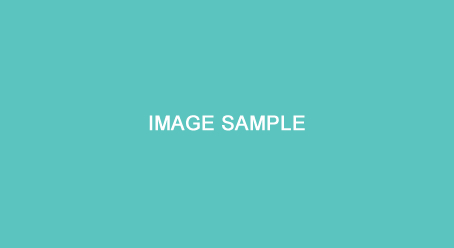 Figure 1: Phasellus feugiat vulputate metus, sed elementum metus ultrices utSource: XYZLorem ipsum dolor sit amet, consectetur adipiscing elit. Cras at ipsum eros. Cras diam ante, imperdiet non consectetur nec, aliquet eu felis. Donec ut suscipit orci, eget tempus dui. Pellentesque pulvinar dolor quis urna efficitur ornare. Etiam laoreet lacus nec rutrum congue. Morbi fringilla, diam nec semper blandit, risus nunc congue arcu, tincidunt tincidunt mauris turpis ut tortor. Etiam euismod lacus id risus suscipit porttitor. Morbi tempor rhoncus odio a fringilla. Sed lectus tellus, pulvinar sed neque at, dignissim posuere neque. Praesent vel ex purus.Phasellus feugiat vulputate metus, sed elementum metus ultrices ut. Phasellus leo mi, viverra ut risus a, congue sagittis est. Integer eleifend quam et rhoncus dapibus. Ut fringilla tincidunt vestibulum. Cras dictum facilisis nunc non cursus. Nulla consectetur consequat consequat. Aliquam elit metus, vulputate id dolor eu, efficitur pretium mauris. [2]LOREM IPSUMPhasellus feugiat vulputate metus, sed elementum metus ultrices ut. Phasellus leo mi, viverra ut risus a, congue sagittis est. Integer eleifend quam et rhoncus dapibus. Ut fringilla tincidunt vestibulum. Cras dictum facilisis nunc non cursus. Nulla consectetur consequat consequat. Aliquam elit metus, vulputate id dolor eu, efficitur pretium mauris. [3].ELEMENTUM METUS3.1 Cras dictum facilisisPhasellus feugiat vulputate metus, sed elementum metus ultrices ut. Phasellus leo mi, viverra ut risus a, congue sagittis est. Integer eleifend quam et rhoncus dapibus. Ut fringilla tincidunt vestibulum.Table 1: ExampleSource: Lorem Ipsum3.2 Cras dictum facilisisPhasellus feugiat vulputate metus, sed elementum metus ultrices ut. Phasellus leo mi, viverra ut risus a, congue sagittis est. Integer eleifend quam et rhoncus dapibus. Ut fringilla tincidunt vestibulum. Cras dictum facilisis nunc non cursus. Nulla consectetur consequat consequat. Aliquam elit metus, vulputate id dolor eu, efficitur pretium mauris. Aliquam elit metus, vulputate id dolor eu, efficitur pretium mauris. Aliquam elit metus, vulputate id dolor eu, efficitur pretium mauris. Aliquam elit metus, vulputate id dolor eu, efficitur pretium mauris. Aliquam elit metus, vulputate id dolor eu, efficitur pretium mauris.ALIQUMPhasellus feugiat vulputate metus, sed elementum metus ultrices ut. Phasellus leo mi, viverra ut risus a, congue sagittis est. Integer eleifend quam et rhoncus dapibus. Ut fringilla tincidunt vestibulum. Cras dictum facilisis nunc non cursus. Nulla consectetur consequat consequat. Aliquam elit metus, vulputate id dolor eu, efficitur pretium mauris. Aliquam elit metus, vulputate id dolor eu, efficitur pretium mauris. Aliquam elit metus, vulputate id dolor eu, efficitur pretium mauris.Figure 2: Phasellus feugiat vulputate metus, sed elementum metus ultrices ut [3].Souce: XYZEFFICITURPhasellus feugiat vulputate metus, sed elementum metus ultrices ut. Phasellus leo mi, viverra ut risus a, congue sagittis est. Integer eleifend quam et rhoncus dapibus. Ut fringilla tincidunt vestibulum. Cras dictum facilisis nunc non cursus. Nulla consectetur consequat consequat. Aliquam elit metus, vulputate id dolor eu, efficitur pretium mauris..BIBLIOGRAPHIC REFERENCES[1] LASTNAME, J. M. R., OTHERLASTNAME, M. A., “Phasellus feugiat vulputate metus, sed elementum metus ultrices ut”, Nulla consectetur consequat consequat. Aliquam elit metus, vulputate id dolor, v.9, pp. 71-79, 2012.[2] LASTNAME, J. M. R., OTHERLASTNAME, M. A., “Phasellus feugiat vulputate metus, sed elementum metus ultrices ut”, Nulla consectetur consequat consequat. Aliquam elit metus, vulputate id dolor, v.9, pp. 71-79, 2012.[3] LASTNAME, J. M. R., OTHERLASTNAME, M. A., “Phasellus feugiat vulputate metus, sed elementum metus ultrices ut”, Nulla consectetur consequat consequat. Aliquam elit metus, vulputate id dolor, v.9, pp. 71-79, 2012.Integer eleifend Nonon (%)NoNXYyZzCInteger eleifend Nonon (%)2,950,140,140,120,05<0,1